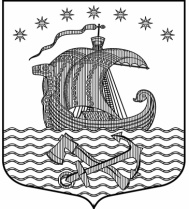 Муниципальное образование Свирицкое сельское поселениеВолховского муниципального районаЛенинградской областиАДМИНИСТРАЦИЯ                                                      П О С Т А Н О В Л Е Н И ЕОт  21 ноября  2018 года                                                                                      № 161«Об утверждении решения об условияхприватизации объекта, движимого муниципальногоимущества, находящегося в собственности муниципальногообразования Свирицкого сельского поселения»    В соответствии Федерального закона от 21.12.2001 № 178-ФЗ «О приватизации государственного и муниципального имущества», Постановления Правительства РФ от 12.08.2002 № 585 «Об утверждении положения об организации продажи государственного или муниципального имущества на аукционе и положения об организации продажи находящихся в государственной или муниципальной собственности акций открытых акционерных обществ на специализированном аукционе»,на основании  решения Совета депутатов МО Свирицкое сельское поселение Волховского муниципального района Ленинградской области от 18.10.2018г. № 35 «О продаже специализированного автотранспорта-мусоровоза, находящегося в муниципальной собственности муниципального образования Свирицкое сельское поселение», Устава Свирицкого муниципального образования, администрация МО Свирицкое сельское поселение                                               ПОСТАНОВЛЯЕТ:         1. Провести торги в форме открытого аукциона по продаже  муниципального движимого имущества.2. Утвердить аукционную документацию по организации и проведению открытого аукциона по продаже муниципального движимого имущества  (приложение № 1). 3. Утвердить извещение о проведении открытого аукциона по продаже  муниципального движимого  имущества (приложение № 2).4. Настоящее постановление вступает в силу со дня подписания и подлежит официальному опубликованию на официальном сайте администрации Свирицкого муниципального образования svirica-adm.ru  в сети Интернет, в газете «Волховский огни»5. Контроль за исполнением настоящего постановления оставляю за собой. Глава администрацииМО Свирицкое сельское поселение                                    В.И. ЛиходеевПриложение № 1 к постановлению администрации МО Свирицкое сельское поселениеот 21.11.2018г. № 161 «Утверждаю»Глава администрации МО Свирицкое сельское поселение                                                                                   _____________В.И.ЛиходеевАукционная документацияО проведении открытого аукционапо продаже муниципального движимого  имуществапос. Свирица20181.     Общие сведения1.1 Настоящий аукцион проводится в соответствии с Федеральным законом от 21.12.2001 № 178-ФЗ «О приватизации государственного и муниципального имущества» и иными нормативно-правовыми актами, регулирующими отношения, связанные с приватизацией государственного и муниципального имущества. В части, прямо не урегулированной законодательством Российской Федерации, проведение аукциона регулируется настоящей аукционной документацией.1.2 Организатором аукциона является Администрация МО Свирицкое сельское поселение Волховского муниципального района Ленинградской области (далее Организатор аукциона). Адрес: 187469, Ленинградская область, Волховский  район, пос. Свирица, ул. Новая Свирица, д.382. Объект аукциона. Цена, шаг аукциона. Порядок осмотра имущества2.1. Организатор аукциона 20 ноября 2018 года в 10 час 00 мин  часов местного  времени проводит аукцион, открытый по составу участников и форме подачи предложения о цене, предметом которого является муниципальное движимое  имущество.2.2. Объектами аукциона являются:Лот № 1: Автомобиль без марки КО-829Б-02, идентификационный номер(VIN)   ХVL48332090000796, год выпуска 2009, № двигателя 74062092544411, шасси XTC65115391173962, кузов каб.-2147521, цвет оранжевый, мощность двигателя л.с. 280/205 , регистрационный знак  К 156 РХ 47 , паспорт ТС 47 МС 875943 (далее Лот №1),2.3. Начальная цена устанавливается:в отношении Лот №1 в размере 600 000(  шестьсот тысяч) руб. ,         НДС не облагается (подпункт 3 пункта 2 статьи 146 НК РФ).Предложения, содержащие цену ниже начального размера, не рассматриваются.2.4.  Шаг аукциона составляет 5% от начальной цены предмета аукциона и равняется в отношении Лот № 1 в размере 30000 (тридцать тысяч ) руб.,  2.5. Осмотр имущества производится  по обращению заинтересованных лиц, в течение срока подачи заявок на участие в аукционе по предварительному обращению по т. 8(81363) 44-225.3. Размер и порядок внесения  задатка3.1. Размер задатка составляет 10% от начальной (минимальной) цены лота:в отношении Лот №1 в размере 30000  (шестьдесят  тысяч) руб.,  Задаток  вносится на счёт получателя: 40302810400003003211, БИК 044106001, ИНН 4718002570,  УФК по Ленинградской области (Администрация МО Свирицкое сельское поселение Волховского муниципального района Ленинградской области  л/с 05453000900), Банк: Отделение  Ленинградское г. Санкт-Петербург, КПП 47020100. Назначение платежа: задаток для участия в аукционе.Задаток должен быть внесен в срок не позднее даты рассмотрения заявок на участие в аукционе.3.2. В случае, если Претендент признан не допущенным к участию в аукционе, по основаниям указанным в п.9.3 аукционной документации Администрация перечисляет задаток на счет Претендента, указанный в анкете участника, в течение 5 (пяти) банковских дней с даты отказа.3.3.  Претендент до истечения срока подачи заявок имеет право отозвать заявку путем письменного уведомления Организатору аукциона. В случае отзыва Претендентом, в установленном порядке, заявки до даты окончания приема заявок, поступивший от Претендента задаток подлежит возврату, в течение 5 (пяти) банковских дней со дня поступления уведомления об отзыве заявки в Администрацию.3.4. В случае, если Претендент не признан победителем аукциона, Администрация перечисляет задаток на расчетный счет Претендента, в течение 5 (пяти) банковских дней  от даты  подписания Протокола об итогах аукциона.3.5. При уклонении или отказе Претендента, в случае победы в аукционе, от заключения договора купли-продажи, задаток ему не возвращается.3.6. В случае, признания аукциона не состоявшимся, Администрация перечисляет  задаток на счет Претендента, в течение 5 (пяти) дней от даты подписания протокола Комиссией по проведению аукциона.3.7. Задаток засчитывается победителю в счет исполнения обязательств по заключенному договору.3.8. Задаток возвращается участнику аукциона, заявке на участие, в аукционе которого присвоен второй номер, в течении 5 рабочих дней от даты заключения договора с победителем аукциона.3.9. Задаток возвращается участнику путем перечисления денежных средств на банковский счет участника, указанный в информации о претенденте.4. Информационное обеспечение аукциона4.1. Официальный сайт Российской Федерации www.torgi.gov.ru, на официальном сайте администрации Свирицкого муниципального образования svirica-adm.ru  и в газете «Волховские огни»4.2. Адрес электронной почты: sviricaadm@mail.ru.4.3. Контактное лицо Лиходеев Владимир Иванович, тел:8(81363)44-225.5. Порядок, место и срок предоставления аукционной документации5.1. Настоящая аукционная документация предоставляется в комплекте по письменному запросу претендента, в течение двух рабочих дней в письменной форме уполномоченным лицом Организатора аукциона с 21 ноября  2018 года по18 декабря 2018 года ежедневно в рабочее время с 9.00 до 13.00, с 13.00 до 17.00,  кроме субботы и воскресенья.Аукционная документация размещена на Официальном сайте Российской Федерации www.torgi.gov.ru, и официальном сайте администрации Свирицкого муниципального образования svirica-adm.ru5.2. Претенденты могут получить аукционную документацию в администрации МО Свирицкое сельсое поселение  по адресу: 187469, Ленинградская область, Волховский район, пос. Свирица, ул. Новая Свирица, д. 38, тел. 8(81363)44-225.5.3 Аукционная документация предоставляется бесплатно.6. Требования к участникам аукциона6.1. Участником аукциона может быть любое физическое и  юридическое лицо независимо от организационно-правовой формы, формы собственности, места нахождения, а также места происхождения капитала или любое физическое лицо, в том числе индивидуальный предприниматель, претендующее на заключение договора.6.2. Участник аукциона должен соответствовать следующим требованиям:- в отношении участника аукциона не должна осуществляться процедура ликвидации юридического лица или индивидуального предпринимателя и должны отсутствовать решения арбитражного суда о признании участника аукциона – юридического лица, индивидуального предпринимателя банкротом и об открытии конкурсного производства;- деятельность участника аукциона не должна быть приостановлена в порядке, предусмотренном Кодексом Российской Федерации об административных правонарушениях, на день подачи заявки на участие в аукционе.7. Подготовка заявки на участие в аукционе7.1. Заявитель подает заявку на участие в аукционе по форме, согласно Приложению 1 к настоящей документации;7.2. Заявитель вправе подать только одну заявку в отношении одного лота аукциона;7.3. К заявке должны быть приложены следующие документы:- информация о претенденте (Приложение №2);- платежный документ с отметкой банка о внесении требуемого задатка;- Юридические лица  дополнительно представляют:заверенные копии учредительных документов (Устав), копии свидетельств о государственной регистрации юридического лица, о постановке на учёт в налоговых органах заверенные должным образом, выписку из единого государственного реестра юридических лиц (срок не ранее, чем за 6 мес. до даты подачи заявки), надлежащим образом оформленную доверенность, подтверждающую полномочия лица действовать от  имени претендента, надлежащим образом оформленную копию решения (протокола) соответствующего органа юридического лица об избрании его руководителя, информацию о претенденте, решение в письменной форме соответствующего органа организации о приобретении имущества (если это необходимо в соответствии с учредительными документами претендента), сведения о доле РФ, субъекта РФ, муниципального образования в уставном капитале юридического лица.- физические лица (индивидуальные предприниматели) представляют копию документа, удостоверяющего личность, копии ИНН, ОГРН, выписку из ЕГРИП.7.4. Заявка на участие в аукционе и все приложенные к ней документы  должны быть написаны на русском языке, желательно прошиты и пронумерованы, скреплены печатью (при наличии). В случае предоставления заявки на любом ином языке, необходимо представить надлежащим образом заверенный перевод на русский язык. В этом случае преимущество будет иметь переведенная версия;7.5. К заявке прилагается подписанная заявителем опись представленных документов (приложение №3).7.6. В случае установления недостоверности сведений, содержащихся в документах, предоставленных заявителем в составе заявки на участие в аукционе, такой заявитель отстраняется аукционной комиссией от участия в аукционе на любом этапе его проведения вплоть до заключения договора купли-продажи имущества;7.7. Любой заявитель вправе направить организатору аукциона письменный запрос о разъяснении положений настоящей документации. В течение двух рабочих дней со дня поступления указанного запроса, организатор аукциона обязан направить в письменной форме, по факсу или в форме электронного документа разъяснения положений настоящей документации, если указанный запрос поступил к организатору аукциона не позднее, чем за 3 рабочих дня до дня до окончания срока подачи заявок на участие в аукционе.8. Прием заявок на участие в аукционе8.1. Заявки  принимаются в рабочие дни с 09.00 до 17.00,  обед с 13.00 до 14.00, кроме выходных и праздничных дней  с 23 ноября 2018 года  с 10 час. 00 мин. по 18 декабря 2018 года до 17 час.00 мин., по адресу: 187469, Ленинградская область, Волховский район, пос. Свирица, ул. Новая Свирица, д. 38.8.2. Организатор аукциона оставляет за собой право продлить срок подачи заявок на участие в аукционе и внести соответствующие изменения в извещение о проведение аукциона;8.3. Каждая заявка на участие в аукционе, поступившая в срок, указанный в пункте 7.1 настоящей документации, регистрируется организатором аукциона с присвоением регистрационного номера в журнале приема и регистрации заявок;8.4. При получении заявки на участие в аукционе, поданной в форме электронного документа, организатор аукциона обязан подтвердить в письменной форме или в форме электронного документа ее получение в течение одного рабочего дня со дня получения такой заявки;8.5. Заявитель, подавший заявку на участие в аукционе, вправе изменить такую заявку в любое время до момента начала рассмотрения заявок. Изменения, внесенные в заявку, считаются неотъемлемой частью заявки на участие в аукционе. Изменения заявки на участие в аукционе должны быть оформлены в порядке, установленном для оформления заявок на участие в аукционе в соответствии с настоящей документацией;8.6.  Заявитель, подавший заявку на участие в аукционе, вправе отозвать такую заявку в любое время до момента начала рассмотрения заявок на участие в аукционе.Уведомление об отзыве заявки на участие в аукционе подается в письменной форме. При этом в уведомлении в обязательном порядке должна быть указана следующая информация:наименование и адрес организатора аукциона;слова «ОТЗЫВ ЗАЯВКИ НА УЧАСТИЕ В ОТКРЫТОМ АУКЦИОНЕ»;наименование предмета аукциона;регистрационный номер и дата заявки на участие в аукционе;После окончания срока подачи заявок на участие в аукционе отзыв заявок на участие в аукционе не допускается.После окончания срока подачи заявок на участие в аукционе внесение в зарегистрированные заявки изменений не допускается;8.7. В случае,  если по окончании срока подачи заявок на участие в аукционе подана только одна заявка или не подано ни одной заявки, аукцион признается несостоявшимся.9. Порядок рассмотрения заявок на участие в аукционе9.1. Аукционная комиссия рассматривает заявки на участие в аукционе на соответствие требованиям, установленным законодательством и настоящей документацией, проверяет наличие необходимых документов и правильность их оформления;9.2. На основании результатов рассмотрения заявок на участие в аукционе аукционной комиссией принимается решение:  о допуске заявителя к участию в аукционе и признании заявителя участником аукциона;  об отказе заявителю в допуске к участию в аукционе;9.3 Заявитель не допускается аукционной комиссией к участию в аукционе в случаях:   непредставления документов, предусмотренных настоящей документацией, либо наличия в таких документах недостоверных сведений;   несоответствия заявителя требованиям, указанным в пункте 6.2 настоящей документации;   подача заявки лицом, не уполномоченным Претендентом на осуществление таких действий;   представлены не все документы в соответствии с перечнем, оформление указанных документов не соответствует требованиям настоящей документации и законодательству Российской Федерации;   не подтверждено поступление в установленный срок задатка на счет, указанный в информационном сообщении о проведении аукциона.9.4. В случае установления факта недостоверности сведений, содержащихся в документах, представленных заявителем для участия в аукционе, заявитель отстраняется  от участия в аукционе на любом этапе его проведения;9.5. На основании результатов рассмотрения заявок на участие в аукционе аукционной комиссией оформляется протокол рассмотрения заявок на участие в аукционе, подписываемый всеми присутствующими на заседании членами аукционной комиссии в день окончания рассмотрения заявок. Протокол должен содержать сведения о заявителях, решение о допуске заявителя к участию в аукционе и признании его участником аукциона или об отказе в допуске к участию в аукционе с обоснованием такого решения и с указанием положений настоящей документации, которым не соответствует заявитель, заявка на участие в аукционе, а так же положений такой заявки, не соответствующих требованиям настоящей документации. Указанный протокол в день окончания рассмотрения заявок на участие в аукционе размещается организатором аукциона на официальном сайте. Заявителям направляются уведомления о принятых аукционной комиссией решениях не позднее дня, следующего за днем подписания указанного протокола. В случае если по окончании срока подачи заявок на участие в аукционе подана только одна заявка или не подано ни одной заявки, в указанный протокол вносится информация о признании аукциона несостоявшимся.10. Порядок проведения аукциона.10.1. В аукционе могут участвовать только заявители, признанные  аукционной комиссией участниками аукциона. Организатор аукциона обязан обеспечить участникам аукциона возможность принять участие в аукционе непосредственно или через своих представителей;10.2. Аукцион проводится организатором аукциона в присутствии членов аукционной комиссии и участников аукциона (их представителей);10.3. Аукцион проводится путем повышения начальной (минимальной) цены договора (цены лота), указанной в пункте 2.3 настоящей документации, на «шаг аукциона» (п.2.4);10.4. Аукционистом в аукционе является или председатель (заместитель председателя) аукциона, или аукционист выбирается из числа членов аукционной комиссии путем открытого голосования членов аукционной комиссии большинством голосов.10.5. Аукцион проводится в порядке, предусмотренном законодательством.10.6. Победителем аукциона признается лицо, предложившее наиболее высокую цену договора.10.7. При проведении аукциона организатор аукциона ведет протокол аукциона, в котором должны содержаться сведения о месте, дате и времени проведения аукциона, об участниках аукциона, о начальной (минимальной) цене договора (цене лота), последнем и предпоследнем предложениях о цене договора, наименовании и месте нахождения (для юридического лица), фамилии, имени, отчестве, месте жительства (для физического лица) – победителя аукциона и участника, который сделал предпоследнее предложение о цене договора.Протокол аукциона подписывается всеми присутствующими членами аукционной комиссии в день проведения аукциона. Протокол составляется в двух экземплярах, один из которых остается у организатора аукциона. Организатор аукциона в течение трех рабочих дней со дня подписания протокола аукциона передает победителю аукциона один экземпляр протокола аукциона и проект договора, который составляется путем включения цены договора, предложенной победителем аукциона, в проект договора, прилагаемый к настоящей документации об аукционе.10.8. Протокол аукциона размещается на официальном сайте организатором аукциона в течение дня, следующего за днем подписания указанного протокола.10.9. Любой участник аукциона после размещения протокола аукциона вправе направить организатору аукциона в письменной форме, в том числе в форме электронного документа, запрос о разъяснении результатов аукциона. Организатор аукциона в течение двух рабочих дней со дня поступления такого запроса обязан представить такому участнику аукциона соответствующие разъяснения в письменной форме или в форме электронного документа.10.10. В случае участия в аукционе одного участника аукцион признается несостоявшимся.10.11 Суммы задатков возвращаются участникам аукциона, за исключением его победителя, в течение 5 (пяти) дней с даты подведения итогов аукциона.10.12. Протоколы, составленные в ходе проведения аукциона, заявки на участие в аукционе, документация об аукционе, изменения, внесенные в документацию об аукционе, и разъяснения документации об аукционе хранятся организатором аукциона не менее трех лет.10.13. Условия аукциона, порядок и условия заключения договора с участником аукциона являются условиями публичной оферты, а подача заявки на участие в аукционе является акцептом такой оферты.11. Внесение изменений в извещение о проведении аукциона, отказ от проведения аукциона.11.1. Организатор аукциона вправе принять решение о внесении изменений в извещение о проведении аукциона не позднее, чем за пять дней до даты окончания подачи заявок на участие в аукционе. В течение одного дня со дня принятия указанного решения такие изменения размещаются организатором аукциона на официальном сайте. При этом срок подачи заявок на участие в аукционе должен быть продлен таким образом, чтобы с даты размещения на официальном сайте торгов изменений, внесенных в извещение о проведении аукциона, до даты окончания подачи заявок на участие в аукционе он составлял не менее пятнадцати дней;11.2. Организатор аукциона вправе отказаться от проведения аукциона не позднее, чем за три дня до даты окончания срока подачи заявок на участие в аукционе. Извещение об отказе от проведения аукциона размещается на официальном сайте в течение одного дня с даты принятия решения об отказе от проведения аукциона. В течение двух рабочих дней с даты принятия указанного решения организатор аукциона направляет соответствующие уведомления всем заявителям.12. Заключение договора по результатам проведения аукциона.12.1. Договор купли-продажи заключается с участником аукциона, который предложил наивысшую цену.          12.2. Договор купли-продажи имущества должен быть подписан не ранее 10 рабочих дней и не позднее 15 рабочих дней со дня подписания протокола о проведении аукциона.В случае непредставления победителем аукциона подписанного договора купли-продажи имущества в срок, предусмотренный настоящим пунктом, победитель аукциона признается уклонившимся от заключения договора.12.3. Организатор обязан отказаться от заключения договора купли-продажи имущества с победителем аукциона либо при уклонении победителя аукциона от заключения договора с участником аукциона, с которым заключается такой договор, в случае установления факта:        проведения в отношении юридического лица ликвидации или открытия конкурсного производства;        приостановления деятельности юридического лица или индивидуального предпринимателя в порядке, предусмотренном Кодексом Российской Федерации об административных правонарушениях;        предоставления физическим или юридическим лицом заведомо ложных сведений, содержащихся в документах, предоставляемых для участия в аукционе и предусмотренных12.4. Проекты договора купли-продажи транспортного средства, прилагаются к настоящей документации и являются ее неотъемлемой частью (Приложение 4, 5  к настоящей документации).12.5. Оплата победителем приобретенного имущества производится до заключения договора.Приложение № 1.1В Администрацию МО Свирицкое сельское поселниеВолховского муниципального района Ленинградской областиЗАЯВКА НА УЧАСТИЕ В ОТКРЫТОМ АУКЦИОНЕ № __________________________________________________________________________________________________________________________________________________________________________________________________________________________________________________________________________________________________________________________________________________________________________________________________________________________________________________________________________________(для юридического лица - полное наименование, местонахождение;для физического лица - ФИО, место жительства, паспортные данные;для всех - ИНН, банковские реквизиты для возврата задатка; номер контактного телефона)(далее - Претендент), в лице ____________________________________________________,действующего на основании ____________________________________________________,1. Ознакомившись с информационным сообщением о проведении аукциона по продаже _______________________________________________________________________________________________________________________________________________________________________________________________________________________________________ (полное наименование объекта аукциона и характеризующие его данные)а также изучив объект аукциона, прошу принять настоящую заявку на участие в продаже указанного имущества.2. Гарантирую достоверность сведений, указанных в заявке и приложенных к ней документах, и подтверждаю право организатора продажи запрашивать в уполномоченных органах и организациях информацию, подтверждающую представленные сведения.3. Претендент осведомлен о состоянии объекта аукциона, порядке и сроках отзыва настоящей заявки, праве организатора аукциона отказаться от проведения продажи в сроки, установленные законодательством, и согласен с тем, что организатор не несёт ответственности за ущерб, который может быть причинен Претенденту отменой аукциона, если данные действия предусмотрены федеральным законодательством и иными нормативными правовыми актами.4. ______________________________________________________________________________________________________________________________________________________________________________________________________________________________________(для юридического лица и индивидуального предпринимателя – сведения по наличию/отсутствию стадии реорганизации, ликвидации, процедуры банкротства, приостановления деятельности)Приложение: опись документов на __ лист__ и документы согласно описи на ____листах.Претендент (его полномочный представитель): ____________ ______________________                                                                    (подпись)                     (ФИО)«_____»________________ 2018 г. м.п.Отметка о принятии заявки: _____________________________________________________                                                       (дата, время, регистрационный номер)Представитель Администрации МО Свирицкое сельское поселение                                       ___________      _____________                                                                                                                                 (подпись)            (ФИО)Приложение № 1.2ИНФОРМАЦИЯ О ПРЕТЕНДЕНТЕ1.Наименование организации и ее специализация (Ф.И.О.):______________________2.Организационно-правовая форма:__________________________________________3.Юридический адрес:_____________________________________________________4.Почтовый адрес:_________________________________________________________5.Телефон, факс:__________________________________________________________6. Ф.И.О. руководителя и его заместителей: _________________________________________________________________________________________________________________________________________________________________________________________________________________________________________________________________________________________________________________________________________________________________________________________________7.Дата, место и орган регистрации организации, сведения о перерегистрации:_____________________________________________________________________________________________________________________________________________________________________________________________________________________________________________8.Уставный капитал:_______________________________________________________9.Сведения об учредителях:______________________________________________________________________________________________________________________________10. Банковские реквизиты, ИНН:_________________________________________________________________________________________________________________________________________________________________________________________________________________________________________________________________________________________________________                     _________________                      ___________________  (должность руководителя)                         (подпись)                                          (Ф.И.О.)                                                         М.П.                                          «___»_____________ 2018                                                                                                                             Приложение № 1.3ОПИСЬ ДОКУМЕНТОВ,представляемых для участия в аукционе_______________________________________________________________________________________________________________________________________________________________________________________________________________________________________( предмет аукциона)К заявке на участие в аукционе представляются следующие документы:Претендент (его полномочный представитель):____________________ ________________________(подпись)                                                     (Ф.И.О.)м.п.Приложение № 1.4                                                             ПРОЕКТДОГОВОР О ЗАДАТКЕ №____Администрация  МО Свирицкое сельское поселение Волховского муниципального района Ленинградской области в лице  Главы администрации Лиходеева Владимира Ивановича,  действующей на основании Устава, с одной стороны, и__________________ именуемый в дальнейшем ЗАЯВИТЕЛЬ в лице________________________________________________________________________действующего на основании _______________________________________________________с другой стороны, заключили настоящий Договор о нижеследующем:I.ПРЕДМЕТ ДОГОВОРА         1.1.В соответствии с условиями настоящего Договора ЗАЯВИТЕЛЬ для участия в аукционе по продаже движимого имущества -  Автомобиль без марки КО-829Б-02, идентификационный номер(VIN)   ХVL48332090000796, год выпуска 2009, № двигателя 74062092544411, шасси XTC65115391173962, кузов каб.-2147521, цвет оранжевый, мощность двигателя л.с. 280/205 , регистрационный знак  К 156 РХ 47 , паспорт ТС 47 МС 875943, адрес (местонахождение) объекта: Российская Федерация, Ленинградская область, Волховский район, п. Свирица, ул. Новая Свирица, д.38(далее – Имущество), проводимого "21" декабря 2018 г. в 11 час. 00 мин. по адресу: Ленинградская область, Волховский район п. Свирица, ул. Новая Свирица.д.38 , вносит задаток в размере  60 000,00 рублей (шестьдесят тысяч) рублей.  1.2.Задаток вносится ЗАЯВИТЕЛЕМ в счет обеспечения исполнения обязательств по оплате продаваемого на аукционе Имущества.II.ПОРЯДОК ВНЕСЕНИЯ ЗАДАТКА2.1.Задаток должен быть внесен ЗАЯВИТЕЛЕМ не позднее даты окончания приема заявок, указанной в информационном сообщении о проведении аукциона, а именно  «18» декабря 2018 г., и считается внесенным с даты поступления всей суммы задатка.В случае недопоступления суммы задатка в установленный срок обязательства Заявителя по внесению задатка считаются не выполненными. В этом случае ЗАЯВИТЕЛЬ к участию в торгах не допускается.Документом, подтверждающим внесение ЗАЯВИТЕЛЕМ задатка, является выписка со счета продавца. 2.2.Администрация Свирицкого сельского поселения обязуется возвратить сумму задатка ЗАЯВИТЕЛЮ в установленных настоящим Договором случаях в соответствии со ст.3 настоящего Договора.2.3.Возврат средств, в соответствии со ст.3 настоящего Договора.III.ПОРЯДОК ВОЗВРАТА И УДЕРЖАНИЯ ЗАДАТКА3.1.ЗАЯВИТЕЛЬ обязан незамедлительно информировать Администрацию Свирицкого сельского поселения об изменениях своих банковских реквизитов. Администрация Свирицкого сельского поселения не отвечает за нарушение установленных настоящим Договором сроков возврата задатка в случае, если ЗАЯВИТЕЛЬ своевременно не информировал Свирицкого сельского поселения об изменении своих банковских реквизитов.3.2.В случае, если ЗАЯВИТЕЛЬ не будет допущен к участию в аукционе, Свирицкого сельского поселения обязуется возвратить сумму внесенного ЗАЯВИТЕЛЕМ задатка в течение 5(пяти) календарных дней со дня подведения итогов аукциона. 3.3.В случае, если ЗАЯВИТЕЛЬ участвовал в торгах, но не выиграл их, Администрация Свирицкого сельского поселения обязуется возвратить сумму внесенного ЗАЯВИТЕЛЕМ задатка в течение 5 (пяти) календарных дней со дня подписания Протокола о результатах аукциона.3.4.В случае признания  аукциона несостоявшимся Администрация Свирицкого сельского поселения  обязуется возвратить сумму внесенного ЗАЯВИТЕЛЕМ задатка в течение 5 (пяти) календарных дней со дня принятия комиссией по проведению аукциона решения об объявлении торгов несостоявшимися.3.5. В случае отмены аукциона по продаже Имущества Администрация Свирицкого сельского поселения возвращает сумму внесенного ЗАЯВИТЕМ задатка в течение 5 (пяти) календарных дней со дня принятия комиссией по проведению аукциона решения об отмене торгов.3.6.Внесенный задаток не возвращается в случае, если ЗАЯВИТЕЛЬ, признанный победителем аукциона:уклонился от заключения Договора купли-продажи в установленный срок;уклонился от оплаты продаваемого на аукционе Имущества в срок, установленный Протоколом о результатах аукциона.3.8.Внесенный ЗАЯВИТЕЛЕМ задаток зачисляется в счет оплаты приобретаемого на аукционе Имущества при заключении в установленном порядке Договора купли-продажи Имущества.IV. СРОК ДЕЙСВИЯ НАСТОЯЩЕГО ДОГОВОРА4.1.Настоящий Договор вступает в силу с момента его подписания Сторонами и прекращает свое действие после исполнения Сторонами всех обязательств по нему.4.2.Споры, возникшие в результате действия Договора, рассматриваются в судебном порядке.4.3.Настоящий Договор составлен в двух экземплярах, имеющих одинаковую юридическую силу, по одному для каждой из Сторон.V.ЮРИДИЧЕСКИЙ АДРЕС И БАНКОВСКИЕ РЕКВИЗИТЫ СТОРОН:«Организатор аукциона»: Администрация МО «Свирицкое сельское поселениеВолховского муниципального района Ленинградской областиАдрес: 187469, Ленинградская область, Волховский  район, п. Свирица, ул. Новая Свирица, д.38ОГРН 1024702050086 от 27 апреля 2012г.Банковские реквизиты:ИНН 4718002570, КПП 470201001УФК по Ленинградской области (Администрация МО Свирицкое сельское поселение Волховского муниципального района Ленинградской области  л/с 05453000900)р/с 40302810400003003211БИК 044106001Банк: Отделение  Ленинградское г. Санкт-ПетербургВ графе «назначение платежа» указывается: «Перечисление задатка для участия в торгах 18.12.2018 г. по Лоту № ___   от   ФИО Претендента, подающего заявку». На указанный счет должна поступить сумма задатка  в полном объеме без учета банковского сбора.Подписи:Приложение № 2                          к постановлению администрации МО Свирицкое сельское поселениеот 21.11.2018 № 161ИНФОРМАЦИОННОЕ СООБЩЕНИЕ О ПРОВЕДЕНИИ АУКЦИОНА     На основании постановления Администрации Свирицкого сельского поселения от 21.11.2018 года№161«Об утверждении решения об условиях приватизации объекта, движимого муниципального имущества, находящегося в собственности муниципального образования Свирицкое сельское поселение" Администрация МО Свирицкое сельское поселение Волховского муниципального района Ленинградской области сообщает о продаже движимого имущества на открытом аукционе 21 декабря 2018г.           Информация о приватизируемом объекте:          1.Краткая характеристика объектов аукциона :Лот № 1:, Автомобиль без марки КО-829Б-02, идентификационный номер(VIN)   ХVL48332090000796, год выпуска 2009, № двигателя 74062092544411, шасси XTC65115391173962, кузов каб.-2147521, цвет оранжевый, мощность двигателя л.с. 280/205 , регистрационный знак  К 156 РХ 47 , паспорт ТС 47 МС 875943 (далее Лот №1), начальная ( минимальная )  цена:600 000 (шестьсот тысяч) руб.;           2.Способ приватизации: аукцион, открытый по числу участников и открытый по форме подачи предложений о цене.         3. Размер и порядок внесения задатка: задаток в размере 10 % от начальной стоимости  вносится на специальный счёт получателя указанный в аукционной документации. Задаток должен быть внесен в срок не позднее даты рассмотрения заявок.            4. Шаг аукциона составляет 5% от начальной цены объекта приватизации.5. Срок начала и окончания приёма заявок: заявки  принимаются в рабочие дни с 09.00 до 17.00, обед с 13.00 до 14.00, с 23 ноября 2018 года  по 18 декабря 2018 года, по адресу: 187469, Ленинградская область, Волховский район, пос. Свирица, ул. Новая Свирица, д.38Рассмотрение аукционной комиссией заявок на участие в аукционе и признание претендентов участниками аукциона состоится в 10 час 00 минут 20 декабря 2018 года.  До признания претендента участником аукциона претендент имеет право посредством уведомления в письменной форме отозвать зарегистрированную заявку.6. Комплект документов, предоставляемых одновременно с заявкой: содержится в аукционной документации, утвержденной постановлением Главы администрации МО Свирицкое сельсксое поселение Волховского муниципального района Ленинградсской области от 20.11.218г №161 , Аукционная документация размещена на  официальном сайте Российской Федерации www.torgi.gov.ru, на официальном сайте администрации Свирицкого муниципального образования svirica-adm.ru ,   предоставляется бесплатно при личном обращении в течение 2-х дней по адресу: 187469, Ленинградская область, Волховский район, пос. Свирица, ул. Новая Свирица, д.387. Договор купли-продажи движимого имущества заключается между Продавцом и победителем аукциона в соответствии с Гражданским кодексом Российской Федерации, Законом о приватизации и «Положением об организации продажи государственного или муниципального имущества на аукционе» в течение 5 рабочих дней со дня подведения итогов аукциона определенных Законом о приватизации.8. Условия и сроки внесения платежа: оплата победителем приобретенного  объекта муниципальной собственности производится до заключения договора купли-продажи в российской валюте на счет указанный в договоре купли - продажи.9. Дата, время  и место проведения аукциона: в 10 час 00 минут 21 декабря 2018 года, по адресу: 187469, Ленинградская область, Волховский район, пос. Свирица, ул. Новая Свирица, д.3810. Дополнительные сведения: покупателями муниципального движимого имущества могут быть любые физические и юридические  лица, своевременно подавшие заявку с соответствующим  пакетом документов и внесшие задаток в размере 10 % от   начальной цены лота.Одно и тоже лицо имеет право подать только одну заявку на участие в аукционе в отношении одного  лота.Данное сообщение является публичной офертой для заключения договора о задатке в соответствии со статьей 437 Гражданского кодекса Российской Федерации, а подача претендентом заявки и перечисление задатка являются акцептом такой оферты, после чего договор о задатке считается заключенным в письменной форме.Консультации по вопросам участия в аукционе, а также аукционную  документацию  можно получить со дня приёма заявок по адресу: 187469, Ленинградская область, Волховский район, пос. Свирица, ул. Новая Свирица, д.38 контактный телефон 8(81363)44-225, на основании письменного  заявления, бесплатно.     В соответствии со ст.15 Федерального закона Российской Федерации «О приватизации государственного и муниципального имущества» от 21.12.2001г №178-ФЗ информационное сообщение о продаже вышеуказанного государственного имущества размещено: на официальном сайте Российской Федерации в информационно-телекоммуникационной сети «Интернет»: http://www.torgi.gov.ru. и на официальном сайте администрации Свирицкого сельского поселения «svirica-adm.ru», в газете Волховские огни. № п\пНаименованиеНомер листа1234…п. Свирица                                                     "_____"________________ 2018г. Организатор аукциона:                                    Администрация МО «Свирицкое сельское поселение» Волховского муниципального района Ленинградской областиГлава администрации_________________/Лиходеев В.И.М.П.                            Претендент:__________________________________/_______